Guía de ejercicios de educación física 5° Básico  28 de septiembre.Hola estudiantes y apoderados, esta semana comenzaremos con nuevas actividades, ya que estamos en el mes de la patria, aprenderemos algunos juegos tradicionales y nuestra Danza Nacional “La cueca”. Los ejercicios que te presentamos a continuación nos ayudaran a coordinar y a familiarizarnos con los pasos básicos y la coreografía de la cueca de manera sencilla y entretenida.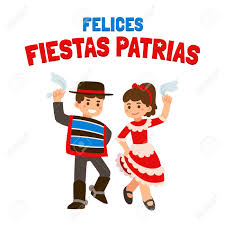 Objetivo: OA 1: Demostrar la aplicación de las habilidades motrices básicas adquiridas, en una variedad de actividades como en juegos tradicionales y danzas folclóricas.Material a usar: 6 perros de ropa, una caja de cartón mediana (de té u otra similar) pañuelo y cinta adhesiva, Guía de Educación Física y Salud.Nombre alumno: ___________________________________________________________ Curso: ____________ Fecha: 28 de septiembrePuedes imprimir esta hoja o copiarla a tu cuaderno. Responde según lo realizado en la semana.Al finalizar la sesión, recuerda siempre asearte y cambiar tu polera. Además, los días jueves a las 4 de la tarde tenemos clases virtuales por Meet. Donde podremos aclarar tus dudas, corregir tus ejecuciones, dar alternativas de mejoras y harás ejercicio que es lo más importante. Te esperamos.Envíanos una foto de tus respuestas al +56 937799484 o escríbenos al correo:Si eres del 5° A; c.valencia@colegiosfnvalpo.cl                                                             Si eres del 5° B; j.toloza@colegiosfnvalpo.cl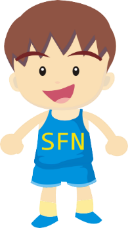 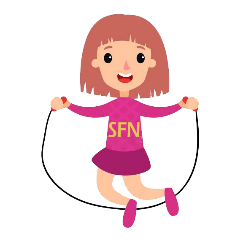 TAREAS DEL APODERADOJUEGOS  y RETOS FOLCLORICOS (seguir al detalle).CUANTAS VECES REPETIREl apoderado puede participar con el estudiante y de esta manera incentivarlo.Poner música de cueca para realizar los ejercicios.Tomar los tiempos de práctica y descansos.Apoyar con los materiales necesarios.Supervisar que responda el cuestionario final y lo envíe a su profesor.Juego tradicional: Luche adaptado: Ubica 6 perros de ropa en el piso, todos juntos, ubícate a unos tres metros de ellos, traslada la caja por el piso saltando en un pie, empujándola suavemente con el pie libre, debes ir a buscar un perro y colgarlo en tu ropa, volver al punto de inicio y así sucesivamente hasta tenerlos todos, a ver cuánto tiempo tardas en recogerlos todos. (5 minutos)-Practicar esta sesión 2 o 3  veces a la semana.-Realizar Coreografía completa  al menos 30 minutos en cada sesión.-Los descansos entre cada serie completa pueden ser entre 1 a 2 minutos.El apoderado puede participar con el estudiante y de esta manera incentivarlo.Poner música de cueca para realizar los ejercicios.Tomar los tiempos de práctica y descansos.Apoyar con los materiales necesarios.Supervisar que responda el cuestionario final y lo envíe a su profesor.Circuito de danza folclórica: Coreografía básica de la cueca*Marca en el piso con cinta adhesiva una S de dos metros app y dos cruces pequeñas a cada lado:     x S x1.- Vuelta inicial: Desplaza la caja por la S, comienza con el pie izquierdo y cambia al pie derecho en la mitad.(siempre con el borde interno, ida y vuelta)2.-Medias lunas: Desplaza la caja de una cruz a otras 5 veces, formando una media luna.3.-Vuelta: Desplaza la caja por la S solo una vez.(comienza con el pie izquierdo y cambia al pie derecho en la mitad)4.- Escobillado: Desplaza la caja adelante empujándola levemente con el borde interno de cada pie en forma alternada. Luego retrocede de la misma forma.5.- Vuelta: Desplaza la caja por la S solo una vez.(comienza con el pie izquierdo y cambia al pie derecho en la mitad)6.- Zapateo: Golpea levemente la caja con la planta del pie, dos veces con cada pie al ritmo de la música.7.- Vuelta final: Desplaza la caja dando la vuelta completa hasta llegar al punto de inicio.Utilizar el pañuelo con la mano derecha, en forma libre-Practicar esta sesión 2 o 3  veces a la semana.-Realizar Coreografía completa  al menos 30 minutos en cada sesión.-Los descansos entre cada serie completa pueden ser entre 1 a 2 minutos.El apoderado puede participar con el estudiante y de esta manera incentivarlo.Poner música de cueca para realizar los ejercicios.Tomar los tiempos de práctica y descansos.Apoyar con los materiales necesarios.Supervisar que responda el cuestionario final y lo envíe a su profesor.Elongaciones y estiramientos.Observa el video y tómalo como referencia: https://www.youtube.com/watch?v=qW7ZxTpn3Co-Practicar esta sesión 2 o 3  veces a la semana.-Realizar Coreografía completa  al menos 30 minutos en cada sesión.-Los descansos entre cada serie completa pueden ser entre 1 a 2 minutos.¿Realizaste esta guía? Indica los días. Indica el ejercicio que más te costó realizarNombra las partes de la cueca.       4.- ¿Cuántas vueltas tiene una cueca?       5.- ¿Utilizaste la caja en todo momento?       6.- ¿Utilizaste el pañuelo? ¿Te costó coordinar con los pasos?       7.- ¿Tomaste agua antes, durante y después de hacer ejercicio? 